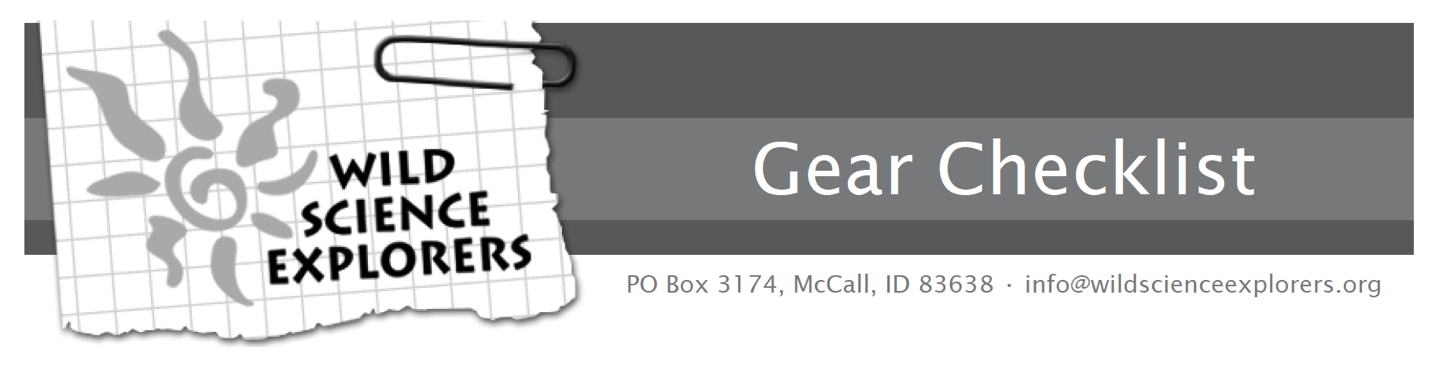 Wild Science Explorer students need to bring:Clothingbathing suit2 short sleeve t-shirts1 long sleeve shirt1 pair shorts (fast drying synthetic is best)1 pair long pants for camp1 pair sneakers1 pair water shoes/sandals or sneakers that can get wet (NOT flip flops—you need shoes that will stay on your feet in the water)1 pair socks for camp and hiking (these will stay dry)1 pair wool or fleece socks (these are for on the river and will get wet)1  sweater (wool or fleece) or warm jacket1  rain jacket 1  hat for sun protection (baseball cap)1 warm hatunderwearpajamas or clothes to sleep inOther Essentialstoothbrush & small toothpastesunscreenwater bottle1 small towel  other toiletries for campextra pair of glasses if participant wears glasses or contacts/retainer cord for glassessunglasses